Die Landeshauptstadt München verlangt diese Auskünfte über die Mitgliederstruktur von ihren Zuschussnehmern. Auch benötigt der KJR München-Stadt verschiedene Daten aus der Jugendverbandsarbeit, um bei bestimmten Themen oder Verhandlungen auf Zahlen zurückgreifen sowie Verhältnisse und Trends belegen zu können.Gibt es in einem der Fragebereiche keine gesicherten Daten, bitten wir, die Zahl zu schätzen und dies mit einer Anmerkung kenntlich zu machen! Diese Statistik ist verbindlicher Bestandteil des Antrags auf Jugendverbandsförderung!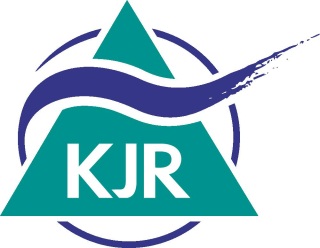 Datenerhebung zur JugendverbandsstatistikKreisjugendring München-StadtJahr     Ansprechpartner/in für MitgliederstatistikAnsprechpartner/in für MitgliederstatistikJugendverband:Adresse / Sitz:Ansprechpartner/in:Telefon: E-Mail:Mitgliederstruktur im JugendverbandMitgliederstruktur im JugendverbandMitgliederstruktur im JugendverbandMitgliederstruktur im JugendverbandMitgliederweiblichmännlichAnmerkung6 bis einschließlich 13 Jahre14 bis einschließlich 17 Jahre18 bis einschließlich 26 JahreMitglieder gesamtdavon ohne deutsche StaatsangehörigkeitEhrenamtliche Mitarbeiter/innen im JugendverbandEhrenamtliche Mitarbeiter/innen im JugendverbandEhrenamtliche Mitarbeiter/innen im JugendverbandAnzahl der Juleica-Inhaber/innenHiermit bestätige ich die Angaben:Datum, Unterschrift